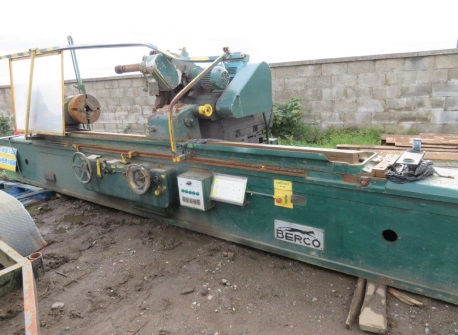 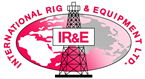 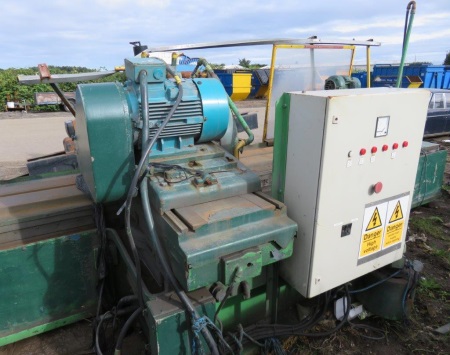 BERCO RUY 300/3000 GRINDING MACHINECATEGORY:CYLINDRICAL GRINDING MACHINEManufacturer:BERCOModel:RUY 300/3000Centre height300 mm / 11 13/16”Centre distance3000 mm / 118 7/64”Mandrel rotating speeds (n. 12)from 14 to 220Max grinding diameter600 mm /  23 5/8”Wheel centre head stroke (fast)50 mm / 1 31/32”Wheel centre head stroke (fast)150 mm / 5 29/32”Grinding wheel max diameter650 mm / 25 19/32”Max table tilt3° 30′Total power 27,7 HPDimensions7100 x 2300 mm / 23.35 Ft x 7.65 FtApproximate weight11800 kg / 26,014 lbs